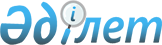 Об утверждении Правил формирования графика транспортировки нефти по магистральным нефтепроводамПриказ Министра энергетики Республики Казахстан от 08 апреля 2015 года № 276. Зарегистрирован в Министерстве юстиции Республики Казахстан 05 июня 2015 года № 11283.
      В соответствии с подпунктом 7) статьи 6 Закона Республики Казахстан "О магистральном трубопроводе" ПРИКАЗЫВАЮ:
      Сноска. Преамбула - в редакции приказа Министра энергетики РК от 27.02.2023 № 88 (вводится в действие по истечении шестидесяти календарных дней после дня его первого официального опубликования).


      1. Утвердить прилагаемые Правила формирования графика транспортировки нефти по магистральным нефтепроводам.
      2. Департаменту развития нефтяной промышленности Министерства энергетики Республики Казахстан в установленном законодательством Республики Казахстан порядке обеспечить:
      1) государственную регистрацию настоящего приказа в Министерстве юстиции Республики Казахстан;
      2) направление на официальное опубликование копии настоящего приказа в течение десяти календарных дней после его государственной регистрации в Министерстве юстиции Республики Казахстан в периодические печатные издания и в информационно-правовую систему "Әділет";
      3) размещение настоящего приказа на интернет-ресурсе Министерства энергетики Республики Казахстан и на интранет-портале государственных органов;
      4) в течение десяти рабочих дней после государственной регистрации настоящего приказа в Министерстве юстиции Республики Казахстан представление в Департамент юридической службы Министерства энергетики Республики Казахстан сведений об исполнении мероприятий, предусмотренных подпунктами 2) и 3) настоящего пункта.
      3. Контроль за исполнением настоящего приказа возложить на курирующего вице-министра энергетики Республики Казахстан.
      4. Настоящий приказ вводится в действие по истечении десяти календарных дней после дня его первого официального опубликования.
      "СОГЛАСОВАН"   
      Министр по инвестициям и развитию   
      Республики Казахстан   
      _____________________ А. Исекешев   
      8 мая 2015 года
      "СОГЛАСОВАН"   
      Министр финансов   
      Республики Казахстан   
      ___________________ Б. Султанов   
      17 мая 2015 года Правила формирования графика транспортировки нефти по магистральным нефтепроводам
      Сноска. Правила - в редакции приказа Министра энергетики РК от 27.02.2023 № 88 (вводится в действие по истечении шестидесяти календарных дней после дня его первого официального опубликования). Глава 1. Общие положения
      1. Настоящие Правила формирования графика транспортировки нефти по магистральным нефтепроводам (далее – Правила) разработаны в соответствии с подпунктом 7 статьи 6 Законом Республики Казахстан "О магистральном трубопроводе" и определяют порядок формирования графика транспортировки нефти по магистральным нефтепроводам.
      2. В настоящих Правилах применяются следующие понятия:
      1) выписки из графика – подробная информация на бумажном и/или электронном носителях, которая ежемесячно направляется уполномоченным органом операторам и в Комитет государственных доходов Министерства финансов Республики Казахстан (далее – Комитет) для транспортировки нефти отправителями;
      2) отправитель – лицо, являющееся производителем продукции, или лицо, которое приобрело ее на законных основаниях, либо уполномоченное ими лицо, предоставляющее продукцию для транспортировки по магистральному трубопроводу на основании договора на предоставление услуг по транспортировке продукции;
      3) внутренние потребности Республики Казахстан – объемы нефти, необходимые для потребления на территории Республики Казахстан;
      4) магистральный нефтепровод – единый производственно-технологический комплекс, состоящий из линейной части и объектов, обеспечивающих безопасную транспортировку нефти, соответствующий требованиям технических регламентов и национальных стандартов;
      5) график транспортировки нефти по магистральным нефтепроводам – график транспортировки нефти по магистральным нефтепроводам, утвержденный уполномоченным органом;
      6) нефтетранспортная организация – собственник магистрального трубопровода и/или другого вида транспорта, оказывающий услуги по транспортировке нефти;
      7) оператор – собственник магистрального нефтепровода или юридическое лицо, владеющие магистральным нефтепроводом на ином законном основании, осуществляющие транспортировку нефти по магистральному нефтепроводу и (или) его эксплуатацию, либо уполномоченная ими организация, оказывающая операторские услуги;
      8) заявка на транспортировку – заявка (месячная) на транспортировку нефти по магистральным нефтепроводам;
      9) уполномоченный орган – центральный исполнительный орган, осуществляющий руководство и межотраслевую координацию в области магистрального трубопровода. Глава 2. Порядок формирования графика транспортировки нефти по магистральным нефтепроводам
      3. График транспортировки нефти (далее – График) разрабатывается на основании соответствующих договоров между собственником магистрального нефтепровода либо лицом, владеющим магистральным нефтепроводом в соответствии с действующим законодательством Республики Казахстан, или оператором, уполномоченным оказывать от их имени такие услуги, и отправителями нефти.
      4. При разработке графика учитываются следующие факторы:
      внутренние потребности Республики Казахстан в объемах, определяемых уполномоченным органом;
      действующая техническая пропускная способность магистральных нефтепроводов;
      нестандартные ситуации (превышение допустимых значений по содержанию хлорорганических соединений, аварийные ситуации на отечественных нефтеперерабатывающих заводах, остановка нефтеперерабатывающих заводов на внеплановый ремонт, посадки напряжения электроэнергии, внештатные ситуации на экспортных маршрутах, в том числе ограничения транспортировки нефти);
      обстоятельства непреодолимой силы.
      5. В целях поддержания равномерной нагрузки на отправителей для обеспечения внутреннего рынка нефтепродуктами, при распределении объемов, определяемых пунктом 4 настоящих Правил, учитывается процентная нагрузка по регионам.
      Изменения процентной нагрузки по регионам вводится уполномоченным органом в зависимости от уровня добычи нефти отправителей в регионе, но не более десяти процентов (накопительная нагрузка) в сторону увеличения.
      6. Уполномоченный орган переходит на оперативное распределение объемов ресурсной базы при разработке графика, в том числе при внесении изменений и дополнений в утвержденный график, в случаях, указанных в пункте 4 настоящих Правил.
      7. Для формирования графика отправители представляют в уполномоченный орган заявку на транспортировку нефти на планируемый месяц в бумажном и/или электронном виде по форме, согласно приложению, к настоящим Правилам, до десятого числа месяца, предшествующего отчетному.
      8. Отправители при представлении в уполномоченный орган заявки на транспортировку нефти распределяют свою ресурсную базу в рамках своей группы юридических лиц с учетом процентной нагрузки.
      9. При этом заявка на транспортировку нефти предоставляется в уполномоченный орган от имени учредителей (участников) отправителя при наличии письменного согласования дочерних организаций.
      В случае предоставления заявки для формирования графика в уполномоченный орган от имени учредителей (участников) отправителя в рамках своей группы юридических лиц, учредители (участники) отправителя уведомляют уполномоченный орган о своих намерениях по распределению своей ресурсной базы в рамках своей группы юридических лиц, но не менее одного раза в шесть месяцев.
      10. Ежемесячно выписки из графика не позднее двадцатого числа месяца, предшествующего отчетному месяцу, рассматриваются уполномоченным органом и при наличии подтверждения оператором технической возможности оказания услуг по транспортировке нефти направляются отправителям и соответствующим операторам для исполнения, а также в Комитет.
      В выписке из графика, направляемой оператору (по массе нетто), а также в Комитет (по массе брутто), указываются количество нефти отправителя, предусмотренное для экспорта и подлежащее вывозу с территории Республики Казахстан, для передачи (перевалки) в систему магистральных нефтепроводов другого оператора, для поставки (передачи) на нефтеперерабатывающие заводы Казахстана, а также иная информация (номер контракта и маршрут направления).
      Масса брутто нефти определяется как общая масса нефти, включающая массу балласта. Масса балласта определяется как общая масса воды, хлористых солей и механических примесей в нефти.
      Массу нетто нефти определяют, как разность массы брутто нефти и массы балласта.
      11. Изменения и дополнения к графику рассматриваются уполномоченным органом в течение пяти рабочих дней со дня приема от отправителя заявки в произвольной форме на транспортировку нефти на планируемый месяц для корректировки.
      Графики, а также изменения и дополнения к ним утверждаются при наличии подтверждения оператором технической возможности оказания услуг по транспортировке нефти.
      Подтверждения о технической возможности оказания услуг по транспортировке нефти представляются оператором в произвольной форме в уполномоченный орган по его оперативному запросу в течении одного календарного дня.
      По результатам рассмотрения изменений и дополнений к графику выписки из графика направляются оператору для исполнения и в Комитет (при экспорте нефти).
      12. В случае отсутствия подтверждения технической возможности оказания услуг по транспортировке нефти, уполномоченный орган информирует об этом отправителя. Заявка на транспортировку нефти на планируемый месяц по магистральным нефтепроводам
      Примечание:*в том числе приобретенная у сторонних юридических и/или физических лиц с обязательным приложением документов, подтверждающих законность происхождения нефти.Первый руководитель: ________________Подпись: ______
					© 2012. РГП на ПХВ «Институт законодательства и правовой информации Республики Казахстан» Министерства юстиции Республики Казахстан
				
Министр Энергетики
Республики Казахстан
В. ШкольникУтверждены приказом
Министра энергетики
Республики Казахстан
от 8 апреля 2015 года № 276Приложение
к Правилам формирования
графика транспортировки
нефти по магистральным
нефтепроводамФорма
Наименование компании:
Наименование компании:
Отчетный месяц:
Отчетный месяц:
Планируемый месяц:
Планируемый месяц:
№
Показатели
Отчетный месяц (нетто)
Отчетный месяц (нетто)
Заявка на планируемый месяц
Заявка на планируемый месяц
№
Показатели
план
факт
нетто
брутто
1.
Всего ресурсов:
1.1.
Добыча нефти всего, в том числе:по номеру контракта, название контрактной территории
1.2.
Нефть, полученная из других источников*
1.3.
Переходящий остаток на начало месяца
2.
Сдача оператору
3.
Распределение ресурсов (3.1.+3.2.+3.3.+3.4.+3.5.):
3.1.
Поставка нефти на нефтеперерабатывающие заводы
(3.1.1.+3.1.2.+3.1.3.):
 3.1.1.
Атырауский нефтеперерабатывающий завод
 3.1.2.
Павлодарский нефтехимический завод
 3.1.3.
ПетроКазахстан ойл продактс
3.2.
Передача роялти
3.3.
Каспийский трубопроводный консорциум (по контрактам)
3.4.
Атырау-Самара (по контрактам), в том числе (3.4.1.+3.4.2.):
3.4.
Атырау-Самара (по контрактам), в том числе (3.4.1.+3.4.2.):
 3.4.1.
Дальнее
 3.4.2.
Ближнее
3.5.
Оренбургский газоперерабатывающий завод
4.
Переходящий остаток на конец месяца